СПОСОБЫ ОПЛАТЫ УСЛУГ ООО «РВК-ЦЕНТР» ПО КВИТАНЦИЯМ АО «ЦЕНТР РАСЧЕТОВ»Оплата через личный кабинет Сбербанк Онлайн:1. В КВИТАНЦИИ НЕСКОЛЬКО УСЛУГ (ФОРМАТ А4)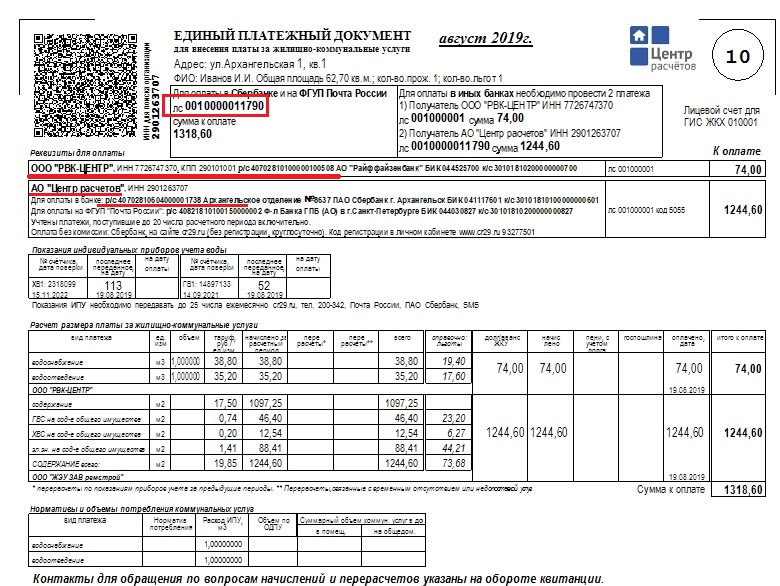 В личном кабинете Сбербанк Онлайн в разделе «переводы и платежи»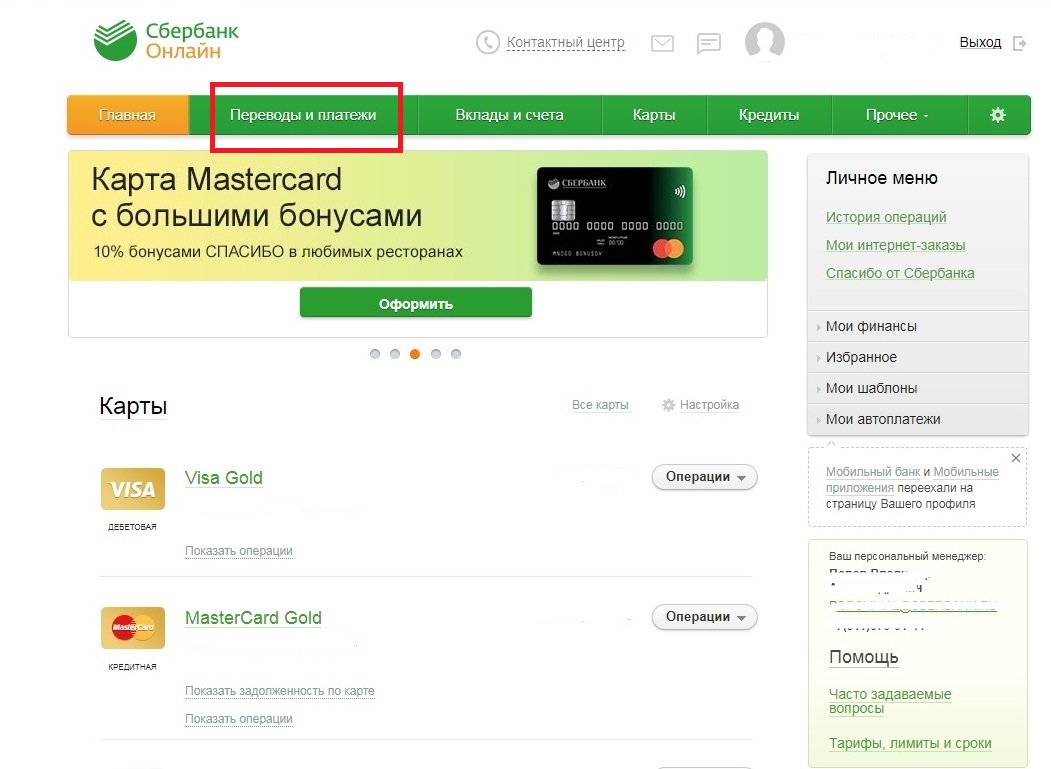 Выбрать «ЖКХ и домашний телефон», раздел «квартплата»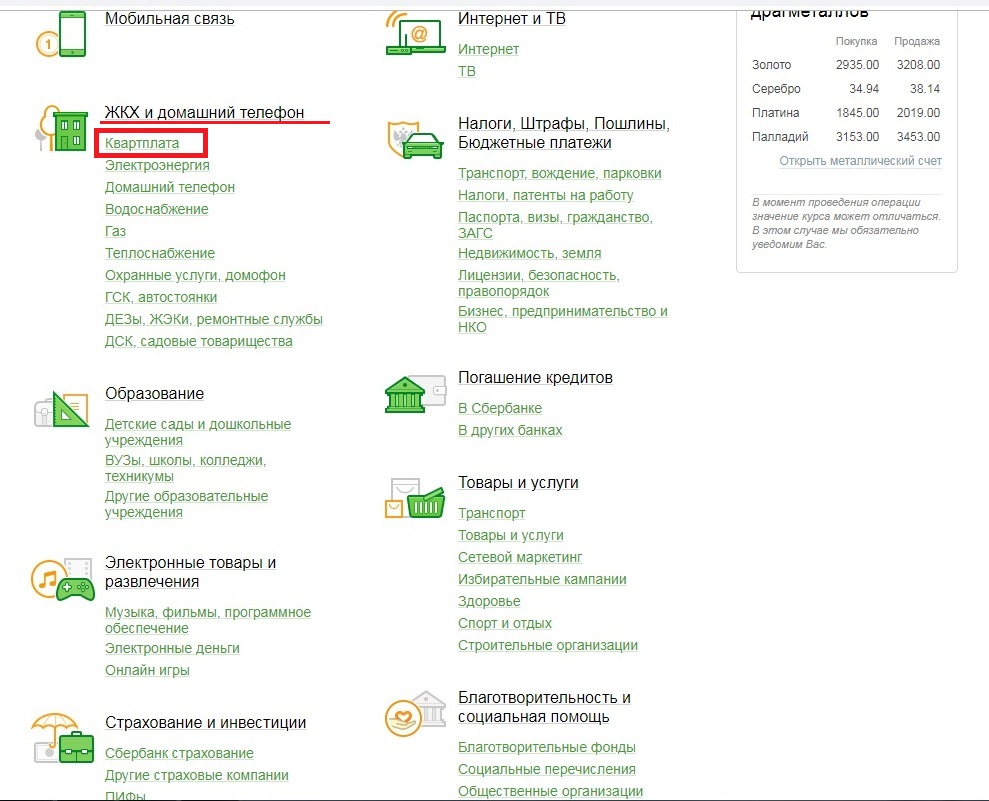 В графе «поиск» завести «Центр расчетов», либо выбрать из списка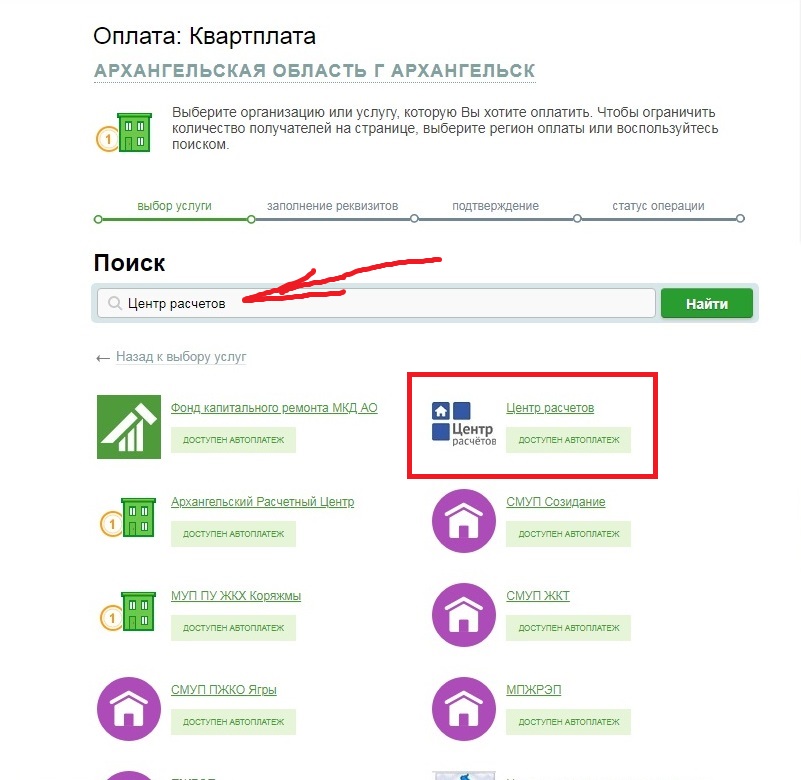 В графе «лицевой счет» указать 9-значный лицевой счет с кодом 1790 с квитанции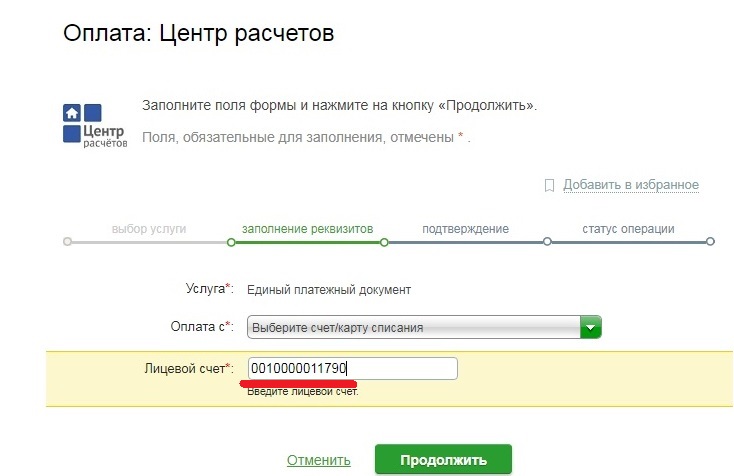 Оплатить квитанцию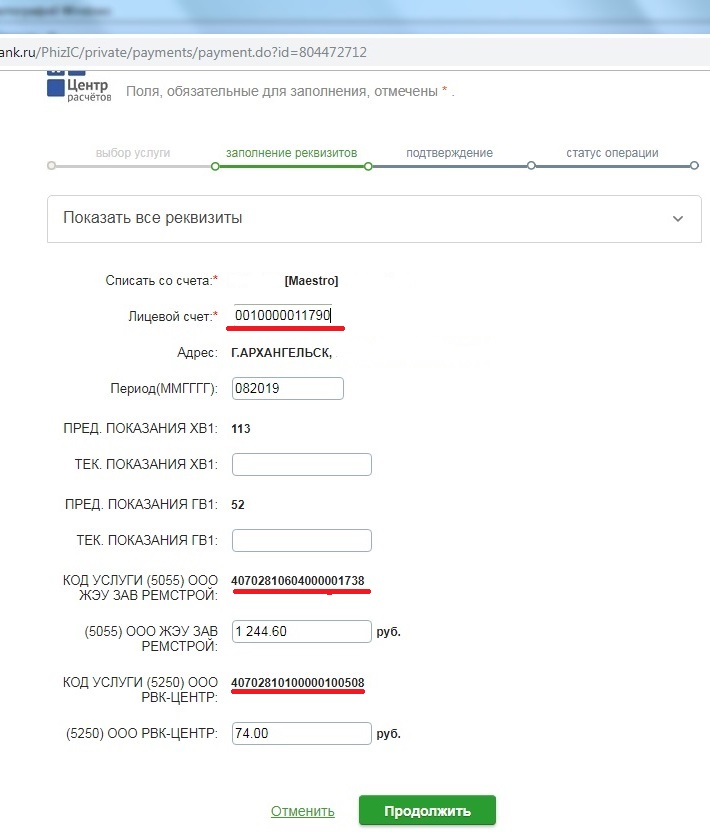 